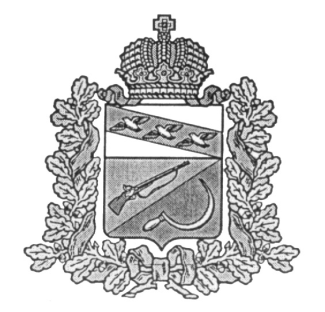 СОБРАНИЕ ДЕПУТАТОВЗНАМЕНСКОГО СЕЛЬСОВЕТАЩИГРОВСКОГО РАЙОНА КУРСКОЙ ОБЛАСТИР Е Ш Е Н И ЕОт    17 августа  2011 г.   № 24Об утверждении порядка проведения антикоррупционной экспертизы муниципальных правовых  актов и их проектов муниципального образования «Знаменский сельсовет»	В соответствии со ст.3 Федерального закона от 17.07.2009 г. № 172-ФЗ «Об антикоррупционной экспертизе правовых актов и проектов нормативных правовых актов» Собрание депутатов Знаменского сельсовета Щигровского района Курской области  РЕШИЛО:1.Утвердить порядок проведения антикоррупционной экспертизы муниципальных  правовых актов  муниципального  образования «Знаменский сельсовет» Щигровского района Курской области (прилагается).2.Признать утратившим силу решение Собрания депутатов № 22 от 01.07.2011 года «Об утверждении порядка проведения антикоррупционной экспертизы муниципальных   правовых актов и их проектов» .3. Контроль за исполнением настоящего решения возложить на главу Знаменского сельсовета.4. Настоящее решение вступает в силу со дня его подписания и подлежит обнародованию в установленном законом порядке.Глава Знаменского сельсовета                                         Г.И. РыжковаПриложениеК Собранию депутатовЗнаменского сельсовета№24  от 17.08.2011 г.ПОРЯДОКпроведения антикоррупционной экспертизы муниципальных нормативных правовых актов и их проектов в муниципальном образовании «Знаменский сельсовет»1.Настоящий Порядок разработан в соответствии с требованиями ФЗ от 17.07.2009 г №172-ФЗ «Об антикоррупционной экспертизе нормативных правовых актов и проектов нормативных правовых актов», в целях выявления в них положений , способствующих созданию условий для проявления коррупции и устанавливает процедуру проведения антикоррупционной экспертизы муниципальных правовых актов и их проектов МО «Знаменский сельсовет» в целях выявления в них коррупциогенных факторов и их последующего устранения.2. Антикоррупционная экспертиза проводится в соответствии с Федеральным законом «Об антикоррупционной экспертизе нормативных правовых актов и проектов нормативных правовых актов» и методикой проведения антикоррупционной экспертизы нормативных правовых актов и проектов нормативных правовых актов, утвержденной Постановлением Правительства Российской Федерации (далее-Методика).3. При разработке муниципальных правовых актов не допускается наличие в них коррупциогенных факторов , перечень которых определен Федеральным законом  «Об антикоррупционной экспертизе нормативных правовых актов и проектов нормативных правовых актов» и методикой проведения антикоррупционной экспертизы нормативных правовых актов и проектов нормативных правовых актов, утвержденной Постановлением Правительства Российской Федерации (далее-Методика).4.Должностное лицо муниципального образования «Знаменский  сельсовет», подготовившее проект муниципального правового акта, обеспечивает его соответствие требованиям, установленным в пункте 3 настоящего Порядка.5. Проекты муниципальных нормативно-правовых актов, муниципальные нормативно-правовые акты представляются  на антикоррупционную экспертизу, должностному лицу, ответственному за проведение антикоррупционной экспертизы  муниципальных нормативно-правовых актов и их проектов (далее ответственное лицо), назначаемому правовым актом главы муниципального образования «Знаменский сельсовет».6.Антикоррупционная экспертиза муниципальных нормативно-правовых актов и их проектов проводится ответственным лицом в срок до 10 рабочих дней со дня поступления муниципального правового акта ( проекта)  на экспертизу.7. По результатам  антикоррупционной экспертизы  муниципальных нормативно-правовых актов и их проектов  ответственным лицом дается мотивированное заключение, в котором должны быть отражены следующие вопросы:	наличие или отсутствие в представленном муниципальном правовом акте (проекте) правовых норм, содержащих коррупционные факторы в соответствии с п. 3 настоящего порядка;	конкретные предложения по устранению  коррупциогенности нормативно-правовых актов и их проектов, а также приведении их в соответствии с требованиями законодательства РФ.8. Заключение дается в письменной форме и прилагается к муниципальному правовому акту (проекту).9. При наличии в проекте нормативно-правового акта коррупционных факторов, он возвращается на доработку должностному лицу либо в орган, подготовивший данный проект, после чего он полежит повторной антикоррупционной экспертизе в установленном настоящим решением порядке.10. Муниципальный правовой акт, правовые нормы которого содержат коррупционные факторы, подлежит приведению в соответствие с требованиями, установленными пунктом 3 настоящего Порядка.11. При наличии в нормативно-правовом акте коррупционных факторов, указанный нормативно-правовой акт  вместе с заключением направляется главе  Знаменского сельсовета для решения вопроса о приведении нормативно-правового акта в соответствии с действующим законодательством РФ.12. Глава МО «Знаменский сельсовет» в течение 10 дней со дня поступления нормативно-правового акта с мотивированным заключением принимает решение о приведении в соответствии с действующим законодательством  постановление главы МО «Знаменский сельсовет» , а в случае поступления  замечаний на нормативно-правовой акт Собрания депутатов Знаменского сельсовета направляет поступивший нормативно-правовой акт  с мотивированным заключением  председателю Собрания депутатов, который подлежит рассмотрению на ближайшем заседании Собрания депутатов.13. Глава муниципального образования представляет нормативные правовые акты, в Щигровскую межрайонную прокуратуру, не позднее 5 суток с момента их принятия, а проекты за 5 суток до их принятия.14 В случае обнаружения в нормативных правовых актах (проектах нормативных правовых актов) коррупциогенных факторов, принятие мер по устранению которых не относится к компетенции органов и должностных лиц муниципального образования «Знаменский сельсовет», глава Знаменского сельсовета информирует об этом Щигровскую межрайонную прокуратуру. АДМИНИСТРАЦИЯЗНАМЕНСКОГО СЕЛЬСОВЕТАЩИГРОВСКОГО РАЙОНА КУРСКОЙ ОБЛАСТИР А С П О Р Я Ж Е Н И ЕОт 17 августа 2011 г.    №  О назначении должностного лица, ответственного за проведение  антикоррупционной экспертизы муниципальных нормативно-правовых актов и их проектов муниципального образования «Знаменский сельсовет», а также мониторинг их применения	В соответствии с п.5 Решения Собрания депутатов Знаменского сельсовета Щигровского района Курской области №24 от 17.08.2011 г. «Об утверждении порядка проведения антикоррупционной экспертизы муниципальных правовых  актов и их проектов  муниципального образования «Знаменский сельсовет», ст.3 Федерального закона от 17.07.2009 г. № 172-ФЗ «Об антикоррупционной экспертизе нормативных правовых актов и проектов нормативных правовых актов»: 1. Назначить заместителя главы администрации Знаменского сельсовета Носореву Т.А. лицом, ответственным  за проведение антикоррупционной экспертизы муниципальных  нормативно-правовых актов и их проектов в муниципальном образовании,  «Знаменский сельсовет», а также мониторинг их применения.2.Заместителю главы администрации Знаменского сельсовета Носоревой Т.А. обеспечить проведение антикоррупционной экспертизы муниципальных  нормативно-правовых актов и их проектов в муниципальном образовании,  «Знаменский сельсовет», в соответствии с порядком утвержденным решением Собрания депутатов Знаменского сельсовета Щигровского района Курской области №24 от 17.08.2011 г.3.Заместителю глав администрации Знаменского сельсовета Носоревой Т.А. проводить мониторинг применения нормативно-правовых актов в целях  выявления в них коррупциогенных факторов и их последующего устранения. При выявлении в процессе мониторинга применения в нормативно-правовых актах коррупциогенных факторов составлять мотивированное заключение, которое необходимо предоставлять главе муниципального образования.4.Контроль  за исполнением настоящего распоряжения оставляю за собой.5.Настоящее распоряжение вступает в силу с момента его подписания.Глава Знаменского сельсовета                                          Г.И. Рыжкова